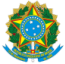 MINISTÉRIO DA EDUCAÇÃO SECRETARIA DE EDUCAÇÃO PROFISSIONAL E TECNOLÓGICA INSTITUTO FEDERAL DE EDUCAÇÃO, CIÊNCIA E TECNOLOGIA DE MINAS GERAIS Campus Santa Luzia Direção Geral Direção de Ensino, Pesquisa e Extensão Coordenação de Pesquisa, Inovação e Pós-Graduação Rua Érico Veríssimo, 317 - CEP 33115-390 - Santa Luzia - MG 3136343910 - www.ifmg.edu.br EDITAL 024/2020 PROCESSO SIMPLIFICADO PARA SELEÇÃO DE COLABORADOR EXTERNO DA ÁREA DE LETRAS - LÍNGUA FRANCESA ANEXO IPROPOSTA PRELIMINAR DE PROJETO1. IDENTIFICAÇÃO  1.1 Título do ProjetoFortalecimento da política de pesquisa e internacionalização do IFMG Campus Santa Luzia no âmbito da parceria com a instituição de ensino francesa CFA Agricole Public des Hauts de France.1.2 Coordenador:  Daniel Augusto de Miranda (Coordenação de Pesquisa, Inovação e Pós-Graduação do IFMG Campus Santa Luzia) 1.3 Colaborador(es) Lilian Maria dos Santos Cavalcanti (Representante ARINTER do IFMG campus Santa Luzia)Janaina Aguiar Park (Presidente da Comissão de Relações Internacionais do IFMG campus Santa Luzia) Denise Silva Telles (Membro da Comissão de Relações Internacionais do IFMG campus Santa Luzia)Harlley Sander Silva Torres (Membro da Comissão de Relações Internacionais do IFMG campus Santa Luzia)Lucélia Aparecida Radin (Membro da Comissão de Relações Internacionais do IFMG campus Santa Luzia)Paula Glória Barbosa (Membro da Comissão de Relações Internacionais do IFMG campus Santa Luzia)1.4 Carga horária Mínimo de 12 horas e máximo de 20 horas semanais.  1.5 Duração 8 meses 1.6 Proponente Coordenação de Pesquisa, Inovação e Pós-Graduação do IFMG Campus Santa Luzia 2. DISCRIMINAÇÃO DO PROJETOResumo:O presente projeto tem por objetivo principal o fortalecimento das ações de pesquisa e de internacionalização do IFMG Campus Santa Luzia no âmbito da parceria com a instituição francesa CFA Agricole Public des Hauts de France. Dentre as atividades previstas, estão o suporte ao desenvolvimento de pesquisa em cooperação bilateral com a França e ações de sensibilização da língua e cultura francesas, como a proposição de eventos relacionados ao tema de internacionalização, desenvolvimento de materiais didáticos e promoção de curso de aprendizagem do francês básico específico para as áreas de abrangência dos cursos ofertados pelo IFMG Campus Santa Luzia. Como principais resultados, espera-se contribuir para a formação e qualificação dos recursos humanos da comunidade acadêmica e ampliar sua atuação em ações de internacionalização e de desenvolvimento de pesquisa colaborativa.Palavras-Chaves:Internacionalização; Mobilidade acadêmica; Intercâmbio técnico-científico; Parceria bilateral Brasil-França; Pesquisa colaborativa.IntroduçãoO IFMG Campus Santa Luzia instituiu, em fevereiro de 2020, a Comissão Permanente de Relações Internacionais, vinculada à Coordenação de Pesquisa, Inovação e Pós-Graduação do campus, setor que possui a internacionalização como diretriz estratégica para a apreensão de conhecimentos, tecnologias e inovações, o desenvolvimento das capacidades internas e o aprofundamento da legitimidade da Instituição frente ao mercado e a outras Instituições de ensino, pesquisa e inovação.Em março de 2020, o IFMG Campus Santa Luzia recebeu, pela primeira vez, um grupo de 8 estudantes e 2 acompanhantes da instituição francesa CFA Agricole Public des Hauts de France no contexto do projeto Les GEMEAU au Brésil (GEMEAU no Brasil), um projeto de intercâmbio de autoria dos próprios estudantes do curso tecnólogo superior de gestão de recursos hídricos do UFA de Douai. Esse intercâmbio teve a duração de 13 dias e tinha como foco a realização de atividades práticas centradas na temática “água” e a construção de vínculos que permitissem o estabelecimento de uma parceria entre os dois centros de formação que perdure no tempo. A experiência foi considerada exitosa e percebeu-se a possibilidade de construção de projetos de pesquisa de colaboração bilateral nos temas relacionados à gestão de recursos hídricos e ao paisagismo. Em setembro de 2020 foi celebrado um termo de acordo de cooperação entre as duas instituições e, desde então, estão sendo planejadas ações de mobilidade discente e de projetos de pesquisa e extensão em colaboração bilateral.Em paralelo, a Comissão Permanente de Relações Internacionais, juntamente com a Coordenação de Pesquisa, Inovação e Pós-Graduação, atuou em outras frentes de internacionalização, como a construção de uma proposta de Dupla Diplomação do curso de Design de Interiores com a instituição portuguesa Politécnico da Guarda, inédita no IFMG, e o planejamento de ações para implementação de um centro de idiomas e de potencialização dos acordos existentes.JustificativaA internacionalização é vista como uma área estratégica ao desenvolvimento institucional e acadêmico pelo Instituto Federal de Educação, Ciência e Tecnologia de Minas Gerais (IFMG). De acordo com o seu Plano de Desenvolvimento Institucional (PDI), referente ao período de 2019 a 2023, as ações derivadas da internacionalização promovem a oportunidade de apreensão de conhecimentos, tecnologias e inovações, promovendo o desenvolvimento das capacidades internas da Instituição; a divulgação de conhecimentos produzidos no âmbito do IFMG para outras Instituições, contribuindo para a difusão do IFMG e para o aprofundamento da legitimidade da Instituição frente a outras Instituições de ensino, pesquisa e inovação, assim como ao mercado. A internacionalização visa também estabelecer uma rede de networking, estimulando a colaboração e o desenvolvimento de produções científicas conjuntas, além do intercâmbio técnico-científico. Em alinhamento com essa visão, o IFMG Campus Santa Luzia, por meio da Comissão Permanente de Relações Internacionais e da Coordenação de Pesquisa, Inovação e Pós-Graduação, vem desenvolvendo diversas ações a fim de promover a internacionalização da pesquisa, com destaque para a parceria já formalizada com a instituição francesa CFA Agricole Public des Hauts de France, a formalização de um grupo de trabalho para implementação de um centro de idiomas e a construção de uma proposta de Dupla Diplomação do curso superior de tecnologia em Design de Interiores. Especificamente em relação à parceria com a instituição francesa, percebe-se a falta de incentivo para o aprendizado do francês como grande barreira para o fortalecimento dessa parceria e, consequentemente, para o desenvolvimento de projetos de pesquisa colaborativa entre as duas instituições. Nesse contexto, acredita-se que a sensibilização da comunidade acadêmica para o aprendizado da língua e da cultura francesas, assim como o suporte linguístico para as ações em desenvolvimento, tornam-se uma necessidade essencial para o crescimento e a ampliação de possibilidades que envolvem essa parceria.Fundamentação teóricaDe acordo com Stallivieri (2020), os programas de cooperação acadêmica internacional aumentaram sua amplitude sobremaneira nos últimos anos, conforme destacam os estudos da Organização para Cooperação e Desenvolvimento Econômico (OCDE). A autora ressalta que o número de alunos matriculados fora de seu país de cidadania no Ensino Superior passou de 1,3 milhão em 1990 para cerca de 5 milhões em 2015, com previsão de alcançar os 8 milhões em 2025. Programas brasileiros mais recentes para estímulo à cooperação internacional no âmbito da pesquisa, como o Ciência Sem Fronteiras, em nível de graduação, e o Institucional de Internacionalização CAPES-PRINT, na pós-graduação, resultaram na ampliação das oportunidades de colaboração entre diferentes países e contribuíram para evidenciar a importância de ações de internacionalização. Segundo Qiang (2003), a internacionalização do Ensino Superior representa uma das formas que um país encontra para responder ao impacto da globalização, respeitando a individualidade de cada nação. Neste processo de intercâmbio entre países, a identidade e a cultura nacionais são indispensáveis para a internacionalização do Ensino Superior. Knight (1993, p.21) caracteriza a internacionalização do Ensino Superior como "o processo de integração de uma dimensão internacional/intercultural às funções de ensino, pesquisa e serviço da instituição". Tendo em vista uma perspectiva gerencial de uma instituição, a internacionalização também pode ser definida como “o processo de introdução da dimensão internacional na cultura e na estratégia institucional, nas funções de formação, investigação e extensão e no processo da oferta e de capacidades da universidade” (SEBASTIÁN, 2014, p.16 apud STALLIVIERI, 2020). Mais recentemente, a internacionalização foi definida como “o processo intencional de integrar uma dimensão internacional, intercultural ou global nos objetivos, funções e prestação de ensino pós-secundário, a fim de melhorar a qualidade da educação e da pesquisa de todos os estudantes e funcionários e dar uma contribuição significativa à sociedade” (DE WIT et al., 2015 apud STALLIVIERI, 2020).Stallivieri (2020) destaca ainda, de forma bastante apropriada, que as ações de internacionalização em uma instituição de ensino somente são efetivas quando incluem a possibilidade de cursar e validar créditos obtidos fora do país, a oferta de programas de dupla diplomação para estudantes, o intercâmbio acadêmico e a identificação e estímulo de talentos que, ao invés de saírem de forma definitiva desta instituição e irem para outra, são incentivados a desenvolverem suas habilidades e competências em âmbito internacional com o apoio daquela de origem. Fala-se da retenção de “cérebros” e sua circulação, ao invés de sua perda.Outras estratégias institucionais envolvem ainda o desenvolvimento de currículos com caráter global, o desenvolvimento e a oferta de disciplinas em língua estrangeira, dentre outras ações que tornam viável a cooperação internacional (STALLIVIERI, 2020). A autora salienta também a possibilidade de ser realizado e estimulado o desenvolvimento de ações de “Internacionalização em Casa” (tradução literal do termo em inglês, Internationalization at Home) ou ainda “Internacionalização Doméstica”, envolvendo formas de engajamento de toda a comunidade acadêmica com as ações e os impactos relacionados à internacionalização. Neste caso, prevê-se a participação de estudantes e funcionários/servidores em ações de cooperação com instituições de ensino estrangeiras sem que exista a obrigatoriedade de haver mobilidade externa.Tendo em vista a relevância da temática, conforme discorrido acima, e a pretensão de se internacionalizar e expandir suas perspectivas institucionais no que se refere aos seus estudantes e servidores, o Instituto Federal de Educação, Ciência e Tecnologia de Minas Gerais (IFMG) tem desenvolvido, por meio de sua Assessoria de Relações Internacionais (ARINTER), uma série de ações neste sentido. Destacam-se, dentre outras estratégias institucionais, o Programa Internacionaliza Discentes, para mobilidade acadêmica internacional de estudantes, o estímulo à mobilidade docente, bem como a celebração de diversos convênios de cooperação bilateral com países dos continentes americano, africano e europeu. Cabe mencionar o mais recente convênio firmado pelo IFMG com instituição de ensino estrangeira, ocorrido em setembro de 2020, o qual se refere à parceria com a francesa CFA Agricole Public des Hauts de France, decorrente da exitosa visita de estudos de aprendizes e professores em março de 2020 às instalações do Campus Santa Luzia.   Há de se destacar a inclusão de ações de internacionalização do IFMG no Plano de Desenvolvimento Institucional (PDI), referente ao período de 2019 a 2023, configurando-se como elementos componentes de uma área estratégica ao desenvolvimento institucional e acadêmico. De acordo com o PDI, as ações derivadas da internacionalização promovem a oportunidade de apreensão de conhecimentos, tecnologias e inovações, com o desenvolvimento das capacidades internas da Instituição; a divulgação de conhecimentos produzidos no âmbito do IFMG para outras Instituições, contribuindo para a difusão do IFMG e para o aprofundamento da legitimidade da Instituição frente a outras Instituições de ensino, pesquisa e inovação, assim como ao mercado. A internacionalização visa também estabelecer uma rede de networking, estimulando a colaboração e o desenvolvimento de produções científicas conjuntas, além do intercâmbio técnico-científico. No âmbito do IFMG Campus Santa Luzia, em alinhamento com as perspectivas institucionais, destaca-se a criação da Comissão Permanente de Relações Internacionais em março de 2020, vinculada à Coordenação de Pesquisa, Inovação e Pós-Graduação. Dentre as ações realizadas desde então, enfatiza-se a celebração do convênio com a instituição francesa acima citada, a construção de uma proposta de Dupla Diplomação do curso de Design de Interiores com a instituição portuguesa Politécnico da Guarda, inédita no IFMG, e o planejamento de ações para potencialização dos acordos existentes e dos que se encontram em fase de consolidação.Objetivo GeralPotencializar as ações de pesquisa e de internacionalização do IFMG Campus Santa Luzia no âmbito da parceria com a instituição de ensino francesa CFA Agricole Public des Hauts de France, por meio de ações de sensibilização da língua e cultura francesas e de suporte ao desenvolvimento de pesquisa em cooperação bilateral. Metodologia da Execução do ProjetoAs ações de sensibilização da língua e cultura francesas e de suporte ao desenvolvimento de pesquisa em cooperação bilateral referidas acima compreendem os seguintes aspectos:Apoio a estudante(s) em mobilidade acadêmica internacional e a membros (estudantes e servidores) de pesquisas desenvolvidas em cooperação com a instituição francesa CFA Agricole Public des Hauts de France (conforme convênio firmado em setembro de 2020): neste caso, o bolsista atuará como um facilitador da comunicação entre os envolvidos por parte do IFMG Campus Santa Luzia e os representantes da instituição francesa; para tanto, encarregar-se-á de dar suporte à redação de documentos e comunicações em língua francesa, publicações técnico-científicas e/ou de relatórios em redigidos naquele idioma; tal atividade será desenvolvida conforme demanda, em função dos editais lançados por iniciativa da Coordenação de Pesquisa, Inovação e Pós-Graduação, em articulação com sua Comissão Permanente de Relações Internacionais; Desenvolvimento de materiais didáticos, em língua francesa (ou bilíngues, de preferência), voltados às áreas de abrangência dos cursos ofertados pelo IFMG Campus Santa Luzia: tais materiais incluem, por exemplo, glossários de termos técnicos, guias, cartilhas, conteúdos para publicação em mídias sociais, dentre outros; neste caso, o bolsista contará com o suporte da Coordenação de Pesquisa, Inovação e Pós-Graduação e de sua Comissão Permanente de Relações Internacionais, conjuntamente com quem definirá o conteúdo a ser gerado, a(s) forma(s) de publicação mais adequadas e o público-alvo daquele material; contará também com acesso à base de informações do IFMG Campus Santa Luzia e terá acesso a uma pasta de compartilhamento de material digital, a ser disponibilizada pela Coordenação de Pesquisa, Inovação e Pós-Graduação;Proposição de eventos acadêmicos em que será desenvolvida a temática da internacionalização, com destaque para as ações relacionadas à parceria com a instituição francesa supramencionada: neste caso, o bolsista também contará com o suporte da Coordenação de Pesquisa, Inovação e Pós-Graduação e de sua Comissão Permanente de Relações Internacionais, no sentido de definir os conteúdos, frequência e público-alvo participante de cada ação estabelecida; tais eventos deverão ser divulgados com antecedência por meio de solicitação à Coordenação de Comunicação do campus e possibilitarão a participação de estudantes de todos os níveis e áreas de formação, bem como de servidores do campus; para cada ação desta natureza, caberá ao bolsista a elaboração de um relatório sintético das ações desenvolvidas, das estratégias utilizadas e dos principais resultados alcançados; Desenvolvimento de material didático e promoção de curso de aprendizagem do francês básico voltado para as áreas de abrangência dos cursos ofertados pelo IFMG Campus Santa Luzia: esta ação será orientada pela Coordenação de Pesquisa, Inovação e Pós-Graduação e por sua Comissão Permanente de Relações Internacionais; o bolsista terá todo o suporte tecnológico que estiver ao alcance da citada coordenação e contará com o auxílio pedagógico necessário para desenvolvimento do curso; nesta ação, serão priorizados os estudantes e servidores que estiverem participando de ações voltadas à parceria com a instituição francesa CFA Agricole Public des Hauts de France; após a conclusão desta atividade, o bolsista deverá elaborar um relatório de avaliação geral do curso e de desempenho dos alunos;Levantamento cadastral e de contatos de instituições de ensino francesas com áreas de atuação sinérgicas com os cursos do IFMG Campus Santa Luzia: novamente, o bolsista contará com o suporte da Coordenação de Pesquisa, Inovação e Pós-Graduação e de sua Comissão Permanente de Relações Internacionais, no que se refere ao estabelecimento de diretrizes para condução deste levantamento; recomenda-se que seja desenvolvido em comum acordo entre todas as partes envolvidas um formulário eletrônico para coleta e registro de todas as informações de interesse; após a conclusão desta atividade, o bolsista deverá elaborar um relatório sintético em que todas as informações do levantamento cadastral em questão estarão registradas;Elaboração de artigo científico relacionado às ações desenvolvidas pelo bolsista, publicável em evento acadêmico e/ou em periódico: esta ação também será realizada sob a tutela da Coordenação de Pesquisa, Inovação e Pós-Graduação e de sua Comissão Permanente de Relações Internacionais; o bolsista, na etapa final de seu contrato de trabalho, realizará um registro de sua experiência durante o período em que trabalhou no desenvolvimento e na promoção de ações de internacionalização do IFMG Campus Santa Luzia sob a forma de um artigo científico; este trabalho, oportunamente, poderá ser publicado em evento acadêmico e/ou em periódico, enriquecendo, assim, o portfólio de publicações da instituição de ensino e finalizando seu trabalho de pesquisa junto ao IFMG. Acompanhamento e avaliação do projeto durante a execuçãoA produção de publicações técnico-científicas e/ou relatórios em língua francesa serão acompanhadas continuamente pela Comissão Permanente de Relações Internacionais do IFMG Campus Santa Luzia e posteriormente avaliadas pela Coordenação de Pesquisa, Inovação e Pós-Graduação do IFMG Campus Santa Luzia e os interlocutores da instituição francesa CFA Agricole Public des Hauts de France. A metodologia e a forma de execução do desenvolvimento de materiais e eventos de sensibilização relacionados à cultura e à língua francesas e o levantamento cadastral e de contatos de instituições de ensino francesas serão previamente discutidos e acordados com a Comissão Permanente de Relações Internacionais do IFMG Campus Santa Luzia e a Coordenação de Pesquisa, Inovação e Pós-Graduação do IFMG Campus Santa Luzia. A execução terá o acompanhamento contínuo da Comissão Permanente de Relações Internacionais do IFMG Campus Santa Luzia e as atividades realizadas, acompanhadas dos produtos gerados, serão encaminhados mensalmente em formato de relatório para análise da Coordenação de Pesquisa, Inovação e Pós-Graduação do IFMG Campus Santa Luzia.  Resultados esperadosFortalecimento de pesquisas bilaterais e promoção da mobilidade discente entre o IFMG Campus Santa Luzia e o CFA Agricole Public des Hauts de France, a partir da produção de publicações técnico-científicas e/ou de relatórios em língua francesa (serviço cívico, estágio, desenvolvimento de pesquisa bilateral, dentre outros); Desenvolvimento de materiais e eventos de sensibilização e de registros de ações relacionadas à cultura e à língua francesas, aplicados às áreas de abrangência dos cursos ofertados pelo IFMG Campus Santa Luzia;Elaboração de relatório contendo levantamento cadastral e de contatos de instituições de ensino francesas com áreas de atuação sinérgicas com os cursos do IFMG Campus Santa Luzia (CFAs franceses);Elaboração de artigo científico relacionado às ações desenvolvidas pelo bolsista, publicável em evento acadêmico e/ou em periódico. Referências bibliográficasDE WIT, H. et al. Internationalisation of higher education. Study. EU Directorate General for Internal Policies. Policy Department B: Structural and Cohesion Policies, 2015.KNIGHT, J. Internationalization: management strategies and issues. International Education Magazine, v. 9, p. 6, 21-22, 1993.QIANG, Zha. Internationalization of Higher Education: Towards a Conceptual Framework. Policy Futures in Education. 1. 248-270. 10.2304/pfie.2003.1.2.5, 2003.SEBASTIÁN, J. Cooperación e internacionalización de las universidades. Buenos Aires: Biblos, 2004..STALLIVIERI, Luciane. Internacionalização da educação superior em contextos (des)favoráveis. 8. ed. Rivera: Jornadas Binacionales de Educación, 2019. 22 p. Disponível em: http://jbe.cfe.edu.uy/. Acesso em: 26 out. 2020.METAS/OBJETIVOS ESPECÍFICOSMETA 1: Produção de publicações técnico-científicas e/ou de relatórios em língua francesa (de 02/2021 a 08/2021)Ação 1Descrição: Elaboração de relatório e divulgação das atividades realizadas em mobilidade discente de estágio/serviço cívicoPeríodo: 04/2021 a 05/2021Resultados esperados: Relatório e Apresentação/DivulgaçãoAção 2Descrição: Elaboração de relatório e divulgação das atividades de pesquisa em cooperação bilateralPeríodo: 02/2021 a 08/2021Resultados esperados: Relatório e Apresentação/DivulgaçãoMETA 2: Sensibilização à cultura e à língua francesa (de 01/2021 a 08/2021)Ação 1Descrição: Desenvolvimento de materiais e eventos aplicados às áreas de abrangência dos cursos ofertados pelo IFMG Campus Santa Luzia.Período: 01/2021 a 08/2021Resultados esperados: Glossários de termos técnicos, guias, cartilhas, postagens em mídias sociais, registros de eventos, dentre outros.Ação 2Descrição: Elaboração e promoção de curso de aprendizagem do francês básico voltado para as áreas de abrangência dos cursos ofertados pelo IFMG Campus Santa Luzia.Período: 01/2021 a 08/2021Resultados esperados: Material didático produzido para o curso e relatório de avaliação geral do curso e de desempenho dos alunos.   META 3: Levantamento de instituições de ensino francesas sinérgicas ao IFMG Campus Santa Luzia (de 07/2021 a 08/2021)Ação 1Descrição: Levantamento cadastral e de contatos de instituições de ensino francesas com áreas de atuação sinérgicas com os cursos do IFMG Campus Santa Luzia Período: 07/2021 a 08/2021Resultados esperados: RelatórioMETA 4: Produção de artigo científico (de 07/2021 a 08/2021)Ação 1Descrição: Elaboração de artigo científico relacionado às ações desenvolvidas pelo bolsista, publicável em evento acadêmico e/ou em periódico.Período: 07/2021 a 08/2021Resultados esperados: Artigo científicoPLANO DE TRABALHO DO BOLSISTACronograma de execuçãoPLANO DE TRABALHOTÍTULO DO PROJETO:  Fortalecimento da política de pesquisa e internacionalização do IFMG Campus Santa Luzia no âmbito da parceria com a instituição de ensino francesa CFA Agricole Public des Hauts de France.ItemATIVIDADE A SER DESENVOLVIDAMÊSMÊSMÊSMÊSMÊSMÊSMÊSMÊSItemATIVIDADE A SER DESENVOLVIDA010203040506070801Desenvolvimento de materiais e eventos aplicados às áreas de abrangência dos cursos ofertados pelo IFMG Campus Santa Luzia.XXXXXXXX02Elaboração e promoção de curso de aprendizagem do francês básico voltado para as áreas de abrangência dos cursos ofertados pelo IFMG Campus Santa Luzia.XXXXXXXX03Elaboração de relatório e divulgação das atividades de pesquisa em cooperação bilateral.XXXXXXX04Elaboração de relatório e divulgação das atividades realizadas em mobilidade discente de estágio/serviço cívico.XX05Levantamento cadastral e de contatos de instituições de ensino francesas com áreas de atuação sinérgicas com os cursos do IFMG Campus Santa Luzia.XX06Elaboração de artigo científico relacionado às ações desenvolvidas pelo bolsista, publicável em evento acadêmico e/ou em periódico.XX